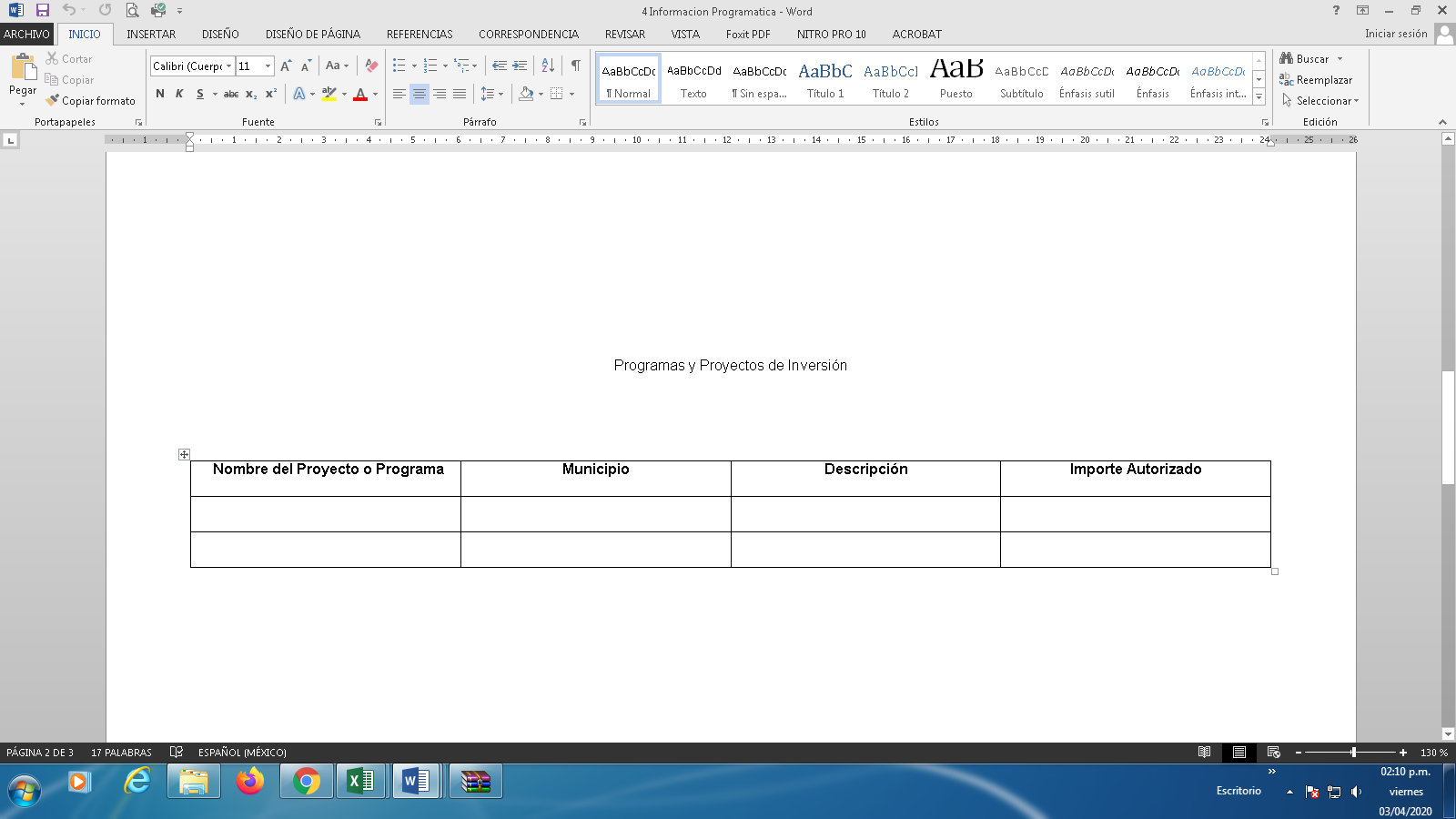 Indicadores 2021Indicadores 2021Indicadores 2021Indicadores 2021Indicadores 2021Indicadores 2021Indicadores 2021Indicadores 2021Indicadores 2021Indicadores 2021Indicadores 2021Indicadores 2021Trimestre a reportar:Trimestre a reportar:OCTUBRE-DICIEMBREOCTUBRE-DICIEMBREANEXO CNoINDICADORNIVELTIPO DE INDICADORUNIDAD DE MEDIDAMÉTODO DE CÁLCULOPROGRAMADAPROGRAMADAPROGRAMADAMETA  ALCANZADAMETA  ALCANZADAMETA  ALCANZADAJUSTIFICACION DE VARIACIONESNoINDICADORNIVELTIPO DE INDICADORUNIDAD DE MEDIDAMÉTODO DE CÁLCULONUMERADORDENOMINADORMETA (%)META (%)NUMERADORDENOMINADORJUSTIFICACION DE VARIACIONES1TASA BRUTA DE ESCOLARIZACIÓN EN EDUCACIÓN BÁSICA (COBERTURA)FINESTRATÉGICO /
EFICACIA /
ANUALALUMNO(ALUMNOS DE PREESCOLAR
+ALUMNOS DE PRIMARIA + ALUMNOS
DE SECUNDARIA 2020-
2021/POBLACIÓN TOTAL DE 4 A 14
AÑOS DE EDAD SEGÚN PROYECCIÓN
DE CONAPO EN EL ESTADO 2020)*100ALUMNOS DE PREESCOLAR
+ALUMNOS DE PRIMARIA + ALUMNOS
DE SECUNDARIA 2020-
2021POBLACIÓN TOTAL DE 4 A 14
AÑOS DE EDAD SEGÚN PROYECCIÓN
DE CONAPO EN EL ESTADO 202065.2265.22194579298343Las acciones se cumplieron de acuerdo a lo programado2EFICIENCIA TERMINAL EN EDUCACIÓN PRIMARIAPROPÓSITOESTRATÉGICO /
EFICACIA /
ANUALALUMNO(NÚMERO DE ALUMNOS EGRESADOS
DE LA EDUCACIÓN PRIMARIA EN EL
CICLO ESCOLAR 2020-2021/ALUMNOS
DE NUEVO INGRESO A PRIMER
GRADO DE PRIMARIA EN EL CICLO
ESCOLAR 2015-2016)*100NÚMERO DE ALUMNOS EGRESADOS
DE LA EDUCACIÓN PRIMARIA EN EL
CICLO ESCOLAR 2020-2021ALUMNOS
DE NUEVO INGRESO A PRIMER
GRADO DE PRIMARIA EN EL CICLO
ESCOLAR 2015-2016102.15102.1517,12616,766Las acciones se cumplieron de acuerdo a lo programado3EFICIENCIA TERMINAL EN EDUCACIÓN SECUNDARIAPROPÓSITOESTRATÉGICO /
EFICACIA /
ANUALALUMNO(NÚMERO DE ALUMNOS EGRESADOS
DE LA EDUCACIÓN SECUNDARIA EN
EL CICLO ESCOLAR 2020-
2021/ALUMNOS DE NUEVO INGRESO A
PRIMER GRADO DE SECUNDARIA EN
EL CICLO ESCOLAR 2018.2019)*100NÚMERO DE ALUMNOS EGRESADOS
DE LA EDUCACIÓN SECUNDARIA EN
EL CICLO ESCOLAR 2020-
2021ALUMNOS DE NUEVO INGRESO A
PRIMER GRADO DE SECUNDARIA EN
EL CICLO ESCOLAR 2018.201987.6387.6319,36422,097Las acciones se cumplieron de acuerdo a lo programado4EFICIENCIA TERMINAL EN EDUCACIÓN NORMALPROPÓSITOESTRATÉGICO /
EFICACIA /
ANUALALUMNO(NÚMERO DE ALUMNOS EGRESADOS
DE LA EDUCACIÓN NORMAL EN EL
CICLO ESCOLAR 2020-2021/ALUMNOS
DE NUEVO INGRESO A PRIMER
GRADO DE NORMALES EN EL CICLO
ESCOLAR 2018-2019)*100NÚMERO DE ALUMNOS EGRESADOS
DE LA EDUCACIÓN NORMAL EN EL
CICLO ESCOLAR 2020-2021ALUMNOS
DE NUEVO INGRESO A PRIMER
GRADO DE NORMALES EN EL CICLO
ESCOLAR 2018-201971.6671.66215300Las acciones se cumplieron de acuerdo a lo programado5TASA DE TERMINACIÓN EN EDUCACIÓN BÁSICA FIN DE CURSO 2020-2021COMPONENTEDE GESTIÓN /
EFICIENCIA /
ANUALALUMNO(NÚMERO DE ALUMNOS EGRESADOS
DE EDUCACIÓN BÁSICA EN EL AÑO
2020-2021/PROYECCIÓN DE
POBLACIÓN EN ESTE RANGO DE
EDAD SEGÚN CONAPO 2020)*100NÚMERO DE ALUMNOS EGRESADOS
DE EDUCACIÓN BÁSICA EN EL AÑO
2020-2021PROYECCIÓN DE
POBLACIÓN EN ESTE RANGO DE
EDAD SEGÚN CONAPO 202077.3377.3319,36425,041Las acciones se cumplieron de acuerdo a lo programado6PORCENTAJE DE SUPERVISORES QUE APLICAN LA AUTOEVALUACIÓN PARA LA MEJORA DEL LOGRO EDUCATIVOCOMPONENTEDE GESTIÓN /
EFICIENCIA /
ANUALSUPERVISIÓN(NÚMERO DE SUPERVISORES QUE
APLICAN LA AUTOEVALUACIÓN PARA
LA MEJORA DEL LOGRO
EDUCATIVO/TOTAL DE
SUPERVISORES DE EDUCACIÓN
BÁSICA PROGRAMADOS)*100NÚMERO DE SUPERVISORES QUE
APLICAN LA AUTOEVALUACIÓN PARA
LA MEJORA DEL LOGRO
EDUCATIVOTOTAL DE
SUPERVISORES DE EDUCACIÓN
BÁSICA PROGRAMADOS100100.00100100Las acciones se cumplieron de acuerdo a lo programado7TASA BRUTA DE ESCOLARIZACIÓN DE NIVEL SECUNDARIA EN LA ENTIDAD.COMPONENTEDE GESTIÓN /
EFICIENCIA /
ANUALALUMNO(MATRÍCULA DE NIVEL SECUNDARIA
DE 12 A 14 AÑOS 2020-
2021/PROYECCIÓN DE POBLACIÓN
CONAPO DE 12 A 14 AÑOS EN LA
ENTIDAD 2020)*100MATRÍCULA DE NIVEL SECUNDARIA
DE 12 A 14 AÑOS 2020-
2021PROYECCIÓN DE POBLACIÓN
CONAPO DE 12 A 14 AÑOS EN LA
ENTIDAD 202083.5683..5662,78875,141Las acciones se cumplieron de acuerdo a lo programado8PORCENTAJE DE ALUMNOS MATRICULADOS EN EDUCACIÓN PREESCOLAR ATENDIDOS EN CENTROS DE TRABAJO FEDERALIZADOSCOMPONENTEDE GESTIÓN /
EFICIENCIA /
ANUALALUMNO(ALUMNOS MATRICULADOS
ATENDIDOS EN CENTROS DE
TRABAJO FEDERALIZADO EN NIVEL
PREESCOLAR EN EL CICLO ESCOLAR
2020-2021/TOTAL DE ALUMNOS
MATRICULADOS EN EL NIVEL
PREESCOLAR ATENDIDOS POR LA
ENTIDAD FEDERATIVA EN EL CICLO
ESCOLAR 2020-2021)*100ALUMNOS MATRICULADOS
ATENDIDOS EN CENTROS DE
TRABAJO FEDERALIZADO EN NIVEL
PREESCOLAR EN EL CICLO ESCOLAR
2020-2021TOTAL DE ALUMNOS
MATRICULADOS EN EL NIVEL
PREESCOLAR ATENDIDOS POR LA
ENTIDAD FEDERATIVA EN EL CICLO
ESCOLAR 2020-202156.5156.5129,56052,309Las acciones se cumplieron de acuerdo a lo programado9PORCENTAJE DE ALUMNOS MATRICULADOS EN EDUCACIÓN PRIMARIA ATENDIDOS EN CENTROS DE TRABAJO FEDERALIZADOSCOMPONENTEDE GESTIÓN /
EFICIENCIA /
ANUALALUMNO(ALUMNOS MATRICULADOS
ATENDIDOS EN CENTROS DE
TRABAJO FEDERALIZADO EN NIVEL
PRIMARIA EN EL CICLO ESCOLAR
2020-2021/TOTAL DE ALUMNOS
MATRICULADOS EN EL NIVEL
PRIMARIA ATENDIDOS POR LA
ENTIDAD FEDERATIVA EN EL CICLO
ESCOLAR 2020-2021)*100ALUMNOS MATRICULADOS
ATENDIDOS EN CENTROS DE
TRABAJO FEDERALIZADO EN NIVEL
PRIMARIA EN EL CICLO ESCOLAR
2020-2021TOTAL DE ALUMNOS
MATRICULADOS EN EL NIVEL
PRIMARIA ATENDIDOS POR LA
ENTIDAD FEDERATIVA EN EL CICLO
ESCOLAR 2020-202166.0766.07101,027152,909Las acciones se cumplieron de acuerdo a lo programado10TASA BRUTA DE ESCOLARIZACIÓN DE NIVEL PRIMARIA EN LA ENTIDAD.COMPONENTEDE GESTIÓN /
EFICIENCIA /
ANUALALUMNO(MATRÍCULA DE NIVEL PRIMARIA DE 6 A 11 AÑOS 2020 2021/ PROYECCIÓN DE POBLACIÓN 2020 CONAPO DE 6 A 11 AÑOS EN LA ENTIDAD)*100MATRÍCULA DE NIVEL PRIMARIA DE 6 A 11 AÑOS 2020-2021PROYECCIÓN DE
POBLACIÓN 2020 CONAPO DE 6 A 11
AÑOS EN LA ENTIDAD68.3468.34101,027147,830Las acciones se cumplieron de acuerdo a lo programado11PORCENTAJE DE ALUMNOS MATRICULADOS EN EDUCACIÓN SECUNDARIA ATENDIDOS EN CENTROS DE TRABAJO FEDERALIZADOSCOMPONENTEDE GESTIÓN /
EFICIENCIA /
ANUALALUMNO(ALUMNOS MATRICULADOS
ATENDIDOS EN CENTROS DE
TRABAJO FEDERALIZADO EN NIVEL
SECUNDARIA EN EL CICLO ESCOLAR 2020-2021/ TOTAL DE ALUMNOS MATRICULADOS EN EL NIVEL SECUNDARIA ATENDIDOS POR LA ENTIDAD FEDERATIVA EN EL CICLO ESCOLAR 2020-2021)*100ALUMNOS MATRICULADOS
ATENDIDOS EN CENTROS DE
TRABAJO FEDERALIZADO EN NIVEL
SECUNDARIA EN EL CICLO ESCOLAR
2020-2021TOTAL DE ALUMNOS
MATRICULADOS EN EL NIVEL
SECUNDARIA ATENDIDOS POR LA ENTIDAD FEDERATIVA EN EL CICLO ESCOLAR 2020-202184.3984.3962,78874402Las acciones se cumplieron de acuerdo a lo programado12PORCENTAJE DE ALUMNOS MATRICULADOS EN ESCUELAS NORMALES ATENDIDOS EN CENTROS DE TRABAJO FEDERALIZADOSCOMPONENTEDE GESTIÓN /
EFICIENCIA /
ANUALALUMNO(ALUMNOS MATRICULADOS
ATENDIDOS EN CENTROS DE
TRABAJO FEDERALIZADO EN NIVEL
DE NORMALES EN EL AÑO 2020-
2021/TOTAL DE ALUMNOS
MATRICULADOS EN EL NIVEL DE
NORMALES ATENDIDOS POR LA
ENTIDAD FEDERATIVA EN EL CICLO
ESCOLAR 2020-2021)*100ALUMNOS MATRICULADOS
ATENDIDOS EN CENTROS DE
TRABAJO FEDERALIZADO EN NIVEL
DE NORMALES EN EL AÑO 2020-
2021TOTAL DE ALUMNOS
MATRICULADOS EN EL NIVEL DE
NORMALES ATENDIDOS POR LA
ENTIDAD FEDERATIVA EN EL CICLO
ESCOLAR 2020-202188.6588.651,1171260Las acciones se cumplieron de acuerdo a lo programado13TASA BRUTA DE ESCOLARIZACIÓN DEL NIVEL PREESCOLAR EN LA ENTIDAD.COMPONENTEDE GESTIÓN /
EFICIENCIA /
ANUALALUMNO(MATRÍCULA DE NIVEL PREESCOLAR
DE 3 A 5 AÑOS 2020-
2021/PROYECCIÓN DE POBLACIÓN
CONAPO DE 3 A 5 AÑOS EN LA
ENTIDAD 2020)*100MATRÍCULA DE NIVEL PREESCOLAR
DE 3 A 5 AÑOS 2020-
2021PROYECCIÓN DE POBLACIÓN
CONAPO DE 3 A 5 AÑOS EN LA
ENTIDAD 202040.5740.5729,56072862Las acciones se cumplieron de acuerdo a lo programado14PORCENTAJE DE ALUMNOS BENEFICIADOS A TRAVÉS DE LA ATENCIÓN A LA INFRAESTRUCTURA FÍSICA EDUCATIVA.COMPONENTEDE GESTIÓN /
EFICIENCIA /
OTRO PERIODOALUMNO(NÚMERO DE ALUMNOS
BENEFICIADOS CON LA ATENCIÓN A
LA INFRAESTRUCTURA FÍSICA
EDUCATIVA/NÚMERO DE ALUMNOS
PROGRAMADOS)*100NÚMERO DE ALUMNOS
BENEFICIADOS CON LA ATENCIÓN A
LA INFRAESTRUCTURA FÍSICA
EDUCATIVANÚMERO DE ALUMNOS
PROGRAMADOS10010026,00026,000Las acciones se cumplieron de acuerdo a lo programado15PORCENTAJE DE ALUMNOS EN EDUCACIÓN BÁSICA BENEFICIADOS CON ENTREGA DE LIBROS DE TEXTO GRATUITOSACTIVIDADDE GESTIÓN /
EFICIENCIA /
ANUALALUMNO(NÚMERO DE ALUMNOS DE
EDUCACIÓN BÁSICA BENEFICIADOS
CON LA ENTREGA DE LIBROS DE
TEXTO/NÚMERO DE ALUMNOS
PROGRAMADOS A BENEFICIAR)*100NÚMERO DE ALUMNOS DE
EDUCACIÓN BÁSICA BENEFICIADOS
CON LA ENTREGA DE LIBROS DE
TEXTONÚMERO DE ALUMNOS
PROGRAMADOS A BENEFICIAR100100141,628141,628Las acciones se cumplieron de acuerdo a lo programado16PORCENTAJE DE ALUMNAS EN EDUCACIÓN BÁSICA BENEFICIADAS CON ENTREGA DE LIBROS DE TEXTO GRATUITOSACTIVIDADDE GESTIÓN /
EFICIENCIA /
ANUALALUMNO(NÚMERO DE ALUMNAS DE
EDUCACIÓN BÁSICA BENEFICIADAS
CON LA ENTREGA DE LIBROS DE
TEXTO/NÚMERO DE ALUMNAS
PROGRAMADAS A BENEFICIAR)*100NÚMERO DE ALUMNAS DE
EDUCACIÓN BÁSICA BENEFICIADAS
CON LA ENTREGA DE LIBROS DE
TEXTONÚMERO DE ALUMNAS
PROGRAMADAS A BENEFICIAR100100137,964137,964Las acciones se cumplieron de acuerdo a lo programado17PORCENTAJE DE ALUMNOS BENEFICIADOS CON EL PROGRAMA DE BECAS EN EDUCACIÓN BÁSICA Y NORMALACTIVIDADDE GESTIÓN /
EFICIENCIA /
ANUALALUMNO(NÚMERO DE ALUMNOS DE
EDUCACIÓN BÁSICA Y NORMAL
BENEFICIADOS CON EL PROGRAMA
DE BECAS/NÚMERO DE ALUMNOS
PROGRAMADOS A BENEFICIAR)*100NÚMERO DE ALUMNOS DE
EDUCACIÓN BÁSICA Y NORMAL
BENEFICIADOS CON EL PROGRAMA
DE BECASNÚMERO DE ALUMNOS
PROGRAMADOS A BENEFICIAR100100703703Las acciones se cumplieron de acuerdo a lo programado18PORCENTAJE DE ESCUELAS QUE UTILIZAN EL SISTEMA DE ALERTA TEMPRANA (SISAT) PARA MEJORAR EL LOGRO EDUCATIVOACTIVIDADDE GESTIÓN /
EFICIENCIA /
ANUALESCUELA(NÚMERO DE ESCUELAS QUE
UTILIZAN EL SISTEMA DE ALERTA
TEMPRANA (SISAT)/TOTAL DE
ESCUELAS DE EDUCACIÓN
BÁSICA)*100NÚMERO DE ESCUELAS QUE
UTILIZAN EL SISTEMA DE ALERTA
TEMPRANA (SISAT)TOTAL DE
ESCUELAS DE EDUCACIÓN
BÁSICA100100926926Se da cumplimento de acuerdo a lo programado19PORCENTAJE DE CONSEJOS TÉCNICOS ESCOLARES CON ACCIONES DE FORTALECIMIENTO PEDAGÓGICOACTIVIDADDE GESTIÓN /
EFICIENCIA /
OTRO PERIODOCONSEJO(NÚMERO DE CONSEJOS TÉCNICOS
ESCOLARES CON ACCIONES DE
FORTALECIMIENTO PEDAGÓGICO
REALIZADOS/NÚMERO DE CONSEJOS
TÉCNICOS PROGRAMADOS)*100NÚMERO DE CONSEJOS TÉCNICOS
ESCOLARES CON ACCIONES DE
FORTALECIMIENTO PEDAGÓGICO
REALIZADOSNÚMERO DE CONSEJOS
TÉCNICOS PROGRAMADOS1007568Se da cumplimento de acuerdo a lo programado20PORCENTAJE DE ESCUELAS QUE ATIENDEN INICIATIVAS DE LA NUEVA ESCUELA MEXICANAACTIVIDADDE GESTIÓN /
EFICIENCIA /
ANUALESCUELA(NÚMERO DE ESCUELAS QUE
ATIENDEN INICIATIVAS DEL NUEVO
MODELO EDUCATIVO/TOTAL DE
ESCUELAS DE EDUCACIÓN
BÁSICA)*100NÚMERO DE ESCUELAS QUE
ATIENDEN INICIATIVAS DEL NUEVO
MODELO EDUCATIVOTOTAL DE
ESCUELAS DE EDUCACIÓN
BÁSICA1001001,0281,028Se da cumplimento de acuerdo a lo programado21PORCENTAJE DE ESCUELAS QUE REALIZAN SU CONSEJO TÉCNICO ESCOLARACTIVIDADDE GESTIÓN /
EFICIENCIA /
ANUALESCUELA(NÚMERO DE ESCUELAS QUE
REALIZAN SU CONSEJO TÉCNICO
ESCOLAR/TOTAL DE ESCUELAS DE
EDUCACIÓN BÁSICA)*100NÚMERO DE ESCUELAS QUE
REALIZAN SU CONSEJO TÉCNICO
ESCOLARTOTAL DE ESCUELAS DE
EDUCACIÓN BÁSICA1001001,0281,028Se da cumplimento de acuerdo a lo programado22PORCENTAJE DE ESCUELAS QUE UTILIZAN EL SISTEMA DE ALERTA TEMPRANA (SISAT) PARA DAR ORIENTACIÓN EDUCATIVAACTIVIDADDE GESTIÓN /
EFICIENCIA /
ANUALESCUELA(NÚMERO DE ESCUELAS QUE
UTILIZAN EL SISTEMA DE ALERTA
TEMPRANA PARA DAR ORIENTACIÓN
EDUCATIVA (SISAT)/TOTAL DE
ESCUELAS DE EDUCACIÓN
BÁSICA)*100NÚMERO DE ESCUELAS QUE
UTILIZAN EL SISTEMA DE ALERTA
TEMPRANA PARA DAR ORIENTACIÓN
EDUCATIVA (SISAT)TOTAL DE
ESCUELAS DE EDUCACIÓN
BÁSICA100100926926Se da cumplimento de acuerdo a lo programado23PORCENTAJE DE ESCUELAS QUE UTILIZAN EL SISTEMA DE ALERTA TEMPRANA PARA DISMINUIR EL ABANDONO ESCOLARACTIVIDADDE GESTIÓN /
EFICIENCIA /
ANUALESCUELA(NÚMERO DE ESCUELAS QUE
UTILIZAN EL SISTEMA DE ALERTA
TEMPRANA PARA DISMINUIR EL
ABANDONO ESCOLAR (SISAT)/TOTAL
DE ESCUELAS DE EDUCACIÓN
BÁSICA)*100NÚMERO DE ESCUELAS QUE
UTILIZAN EL SISTEMA DE ALERTA
TEMPRANA PARA DISMINUIR EL
ABANDONO ESCOLAR (SISAT)TOTAL
DE ESCUELAS DE EDUCACIÓN
BÁSICA100100926926Se da cumplimento de acuerdo a lo programado24PORCENTAJE DE ESCUELAS DE EDUCACIÓN BÁSICA ATENDIDAS CON PROPUESTAS TÉCNICAS Y PEDAGÓGICASACTIVIDADDE GESTIÓN /
EFICIENCIA /
ANUALESCUELA(NÚMERO DE ESCUELAS ATENDIDAS
CON PROPUESTAS TÉCNICAS Y
PEDAGÓGICAS/NÚMERO DE
ESCUELAS ATENDIDAS CON
PROPUESTAS TÉCNICAS Y
PEDAGÓGICAS PROGRAMADAS)*100NÚMERO DE ESCUELAS ATENDIDAS
CON PROPUESTAS TÉCNICAS Y
PEDAGÓGICASNÚMERO DE
ESCUELAS ATENDIDAS CON
PROPUESTAS TÉCNICAS Y
PEDAGÓGICAS PROGRAMADAS1001001,0281,028Se da cumplimento de acuerdo a lo programado25PORCENTAJE DE AULAS DE MEDIOS DE ESCUELAS PRIMARIAS Y SECUNDARIAS ATENDIDAS CON ASESORÍA Y ACOMPAÑAMIENTOACTIVIDADDE GESTIÓN /
EFICIENCIA /
SEMESTRALAULA(NÚMERO AULAS DE MEDIOS DE
ESCUELAS PRIMARIAS Y
SECUNDARIAS ATENDIDAS CON
ASESORÍA Y
ACOMPAÑAMIENTO/NÚMERO DE
AULAS DE MEDIOS DE ESCUELAS
PRIMARIAS Y SECUNDARIAS
PROYECTADAS PARA ASESORÍA Y
ACOMPAÑAMIENTO)*100NÚMERO AULAS DE MEDIOS DE
ESCUELAS PRIMARIAS Y
SECUNDARIAS ATENDIDAS CON
ASESORÍA Y
ACOMPAÑAMIENTONÚMERO DE
AULAS DE MEDIOS DE ESCUELAS
PRIMARIAS Y SECUNDARIAS
PROYECTADAS PARA ASESORÍA Y
ACOMPAÑAMIENTO10052213407Se da cumplimento de acuerdo a lo programado26PORCENTAJE DE ESCUELAS PRIMARIAS Y SECUNDARIAS PARTICIPANTES EN PROGRAMAS DE FOMENTO DEPORTIVOACTIVIDADDE GESTIÓN /
EFICIENCIA /
ANUALESCUELA(NÚMERO DE ESCUELAS PRIMARIAS Y
SECUNDARIAS PARTICIPANTES EN
PROGRAMAS DE FOMENTO
DEPORTIVO/TOTAL DE ESCUELAS
PRIMARIAS Y SECUNDARIAS
PROGRAMADAS)*100NÚMERO DE ESCUELAS PRIMARIAS Y
SECUNDARIAS PARTICIPANTES EN
PROGRAMAS DE FOMENTO
DEPORTIVOTOTAL DE ESCUELAS
PRIMARIAS Y SECUNDARIAS
PROGRAMADAS100100406406Se da cumplimento de acuerdo a lo programado27PORCENTAJE DE ESCUELAS PRIMARIAS Y SECUNDARIAS PARTICIPANTES EN PROGRAMAS DE ACTIVACIÓN FÍSICAACTIVIDADDE GESTIÓN /
EFICIENCIA /
ANUALESCUELA(NÚMERO DE ESCUELAS PRIMARIAS Y
SECUNDARIAS PARTICIPANTES EN EL
PROGRAMA DE ACTIVACIÓN
FÍSICA/TOTAL DE ESCUELAS
PRIMARIAS Y SECUNDARIAS
PROGRAMADAS)*100NÚMERO DE ESCUELAS PRIMARIAS Y
SECUNDARIAS PARTICIPANTES EN EL
PROGRAMA DE ACTIVACIÓN
FÍSICA/TOTAL DE ESCUELAS
PRIMARIAS Y SECUNDARIAS
PROGRAMADAS100100406406Se da cumplimento de acuerdo a lo programado28PORCENTAJE DE ESCUELAS PRIMARIAS Y SECUNDARIAS PARTICIPANTES EN CONVOCATORIAS DEPORTIVASACTIVIDADDE GESTIÓN /
EFICIENCIA /
ANUALESCUELA(NÚMERO DE ESCUELAS PRIMARIAS Y
SECUNDARIAS PARTICIPANTES EN
CONVOCATORIAS
DEPORTIVAS/TOTAL DE ESCUELAS
PRIMARIAS Y SECUNDARIAS
PROGRAMADAS)*100NÚMERO DE ESCUELAS PRIMARIAS Y
SECUNDARIAS PARTICIPANTES EN
CONVOCATORIAS
DEPORTIVASTOTAL DE ESCUELAS
PRIMARIAS Y SECUNDARIAS
PROGRAMADAS100100406406Se da cumplimento de acuerdo a lo programado29PORCENTAJE DE ESCUELAS DE EDUCACIÓN BÁSICA INTEGRADAS AL PROGRAMA NACIONAL DE ACTIVACIÓN FÍSICAACTIVIDADDE GESTIÓN /
EFICIENCIA /
ANUALESCUELA(NÚMERO DE ESCUELAS CENDI, CAM,
PREESCOLARES Y PRIMARIAS
PARTICIPANTES/TOTAL DE ESCUELAS
CENDI, CAM, PREESCOLARES Y
PRIMARIAS PROGRAMADAS)*100NÚMERO DE ESCUELAS CENDI, CAM,
PREESCOLARES Y PRIMARIAS
PARTICIPANTESTOTAL DE ESCUELAS
CENDI, CAM, PREESCOLARES Y
PRIMARIAS PROGRAMADAS100100818818Se da cumplimento de acuerdo a lo programado30PORCENTAJE DE ESCUELAS DE EDUCACIÓN BÁSICA INTEGRADAS A LA MEDICIÓN DEL ÍNDICE DE MASA CORPORALACTIVIDADDE GESTIÓN /
EFICIENCIA /
ANUALESCUELA(NÚMERO DE ESCUELAS PRIMARIAS Y
SECUNDARIAS PARTICIPANTES/TOTAL
DE ESCUELAS PRIMARIAS Y
SECUNDARIAS PROGRAMADAS)*100NÚMERO DE ESCUELAS PRIMARIAS Y
SECUNDARIAS PARTICIPANTESTOTAL
DE ESCUELAS PRIMARIAS Y
SECUNDARIAS PROGRAMADAS1001004949Se da cumplimento de acuerdo a lo programado31PORCENTAJE DE LIGAS DEPORTIVAS Y CLUBES EN OPERACIÓNACTIVIDADDE GESTIÓN /
EFICIENCIA /
ANUALLIGA(NÚMERO DE LIGAS DEPORTIVAS
ESCOLARES Y CLUBES EN
OPERACIÓN/LIGAS DEPORTIVAS
ESCOLARES Y CLUBES
PROGRAMADOS)*100NÚMERO DE LIGAS DEPORTIVAS
ESCOLARES Y CLUBES EN
OPERACIÓNLIGAS DEPORTIVAS
ESCOLARES Y CLUBES
PROGRAMADOS1001001717Se da cumplimento de acuerdo a lo programado32PORCENTAJE DE ESCUELAS QUE RECIBEN CAPACITACIÓN PARA LA CONVIVENCIA ESCOLAR.ACTIVIDADDE GESTIÓN /
EFICIENCIA /
ANUALESCUELA(NÚMERO DE ESCUELAS QUE
RECIBEN CAPACITACIÓN SOBRE
CONVIVENCIA ESCOLAR/NÚMERO DE
ESCUELAS DE EDUCACIÓN
BÁSICA)*100NÚMERO DE ESCUELAS QUE
RECIBEN CAPACITACIÓN SOBRE
CONVIVENCIA ESCOLARNÚMERO DE
ESCUELAS DE EDUCACIÓN
BÁSICA100100200200Se da cumplimento de acuerdo a lo programado33PORCENTAJE DE PLÁTICAS PARA MADRES JÓVENES Y JÓVENES EMBARAZADAS. (PROMAJOVEN)ACTIVIDADDE GESTIÓN /
EFICIENCIA /
ANUALPLÁTICA(NÚMERO DE PLÁTICAS REALIZADAS
A LAS ALUMNAS A TRAVÉS DEL
PROGRAMA/NÚMERO DE PLÁTICAS
PROGRAMADAS)*100NÚMERO DE PLÁTICAS REALIZADAS
A LAS ALUMNAS A TRAVÉS DEL
PROGRAMANÚMERO DE PLÁTICAS
PROGRAMADAS100122Se dara cumplimiento en el mes de Diciembre34PORCENTAJE DE FIGURAS DIRECTIVAS CAPACITADAS EN LA METODOLOGÍA DE LA AUTOEVALUACIÓN DEL PEEMEACTIVIDADDE GESTIÓN /
EFICIENCIA /
ANUALESCUELA(NÚMERO DE ESCUELAS QUE
IMPLEMENTAN LA AUTOEVALUACIÓN
Y GESTIÓN ESCOLAR PARA MEJORAR
EL LOGRO EDUCATIVO/TOTAL DE
ESCUELAS DE EDUCACIÓN BÁSICA
PROGRAMADAS)*100NÚMERO DE ESCUELAS QUE
IMPLEMENTAN LA AUTOEVALUACIÓN
Y GESTIÓN ESCOLAR PARA MEJORAR
EL LOGRO EDUCATIVOTOTAL DE
ESCUELAS DE EDUCACIÓN BÁSICA
PROGRAMADAS100100500500Se da cumplimento de acuerdo a lo programado35PORCENTAJE DE ESCUELAS DE EDUCACIÓN BÁSICA QUE IMPLEMENTAN LA AUTOEVALUACIÓN PEEME PARA LA MEJORA DEL LOGRO EDUCATIVOACTIVIDADDE GESTIÓN /
EFICIENCIA /
ANUALESCUELA(NÚMERO DE ESCUELAS QUE
IMPLEMENTAN LA AUTOEVALUACIÓN
Y GESTIÓN ESCOLAR PARA MEJORAR
EL LOGRO EDUCATIVO/TOTAL DE
ESCUELAS DE EDUCACIÓN BÁSICA
PROGRAMADAS)*100NÚMERO DE ESCUELAS QUE
IMPLEMENTAN LA AUTOEVALUACIÓN
Y GESTIÓN ESCOLAR PARA MEJORAR
EL LOGRO EDUCATIVOTOTAL DE
ESCUELAS DE EDUCACIÓN BÁSICA
PROGRAMADAS100100500500Se da cumplimento de acuerdo a lo programado36PORCENTAJE DE ESCUELAS QUE HAN RECIBIDO EL SERVICIO DE ASESORÍA Y ACOMPAÑAMIENTOACTIVIDADDE GESTIÓN /
EFICIENCIA /
OTRO PERIODOESCUELA(NÚMERO DE ESCUELAS QUE HAN
RECIBIDO EL SERVICIO DE ASESORÍA
Y ACOMPAÑAMIENTO/TOTAL DE
ESCUELAS DE EDUCACIÓN BÁSICA
PROGRAMADAS)*100NÚMERO DE ESCUELAS QUE HAN
RECIBIDO EL SERVICIO DE ASESORÍA
Y ACOMPAÑAMIENTOTOTAL DE
ESCUELAS DE EDUCACIÓN BÁSICA
PROGRAMADAS100100189252Se da cumplimento de acuerdo a lo programado37PORCENTAJE DE PLAZAS ACTIVAS CONSIDERADAS EN EL MÓDULO DE EMPLEO Y REMUNERACIONES QUE ATIENDEN EDUCACIÓN BÁSICA Y NORMAL EN LA ENTIDADACTIVIDADDE GESTIÓN /
EFICIENCIA /
MENSUALPLAZA(NÚMERO DE PLAZAS OPERADAS POR
EL FONE EN EL ESTADO/NÚMERO DE
PLAZAS AUTORIZADAS PARA SU
OPERACIÓN)*100NÚMERO DE PLAZAS OPERADAS POR
EL FONE EN EL ESTADONÚMERO DE
PLAZAS AUTORIZADAS PARA SU
OPERACIÓN10010032,17532,175Se da cumplimento de acuerdo a lo programado38PORCENTAJE DE DÍAS QUE LAS ESCUELAS DE EDUCACIÓN BÁSICA BRINDAN EL SERVICIO EDUCATIVO DE ACUERDO AL CALENDARIO ESCOLAR AUTORIZADOACTIVIDADDE GESTIÓN /
EFICIENCIA /
ANUALDÍA(NÚMERO TOTAL DE DÍAS
CUMPLIDOS/TOTAL DE DÍAS
ESTABLECIDOS POR EL CALENDARIO
ESCOLAR)*100NÚMERO TOTAL DE DÍAS
CUMPLIDOTOTAL DE DÍAS
ESTABLECIDOS POR EL CALENDARIO
ESCOLAR100100190190Se dará cumplimiento en el mes de Diciembre39PORCENTAJE DE OBSERVACIONES QUE REALIZA EL SUPERVISOR ESCOLARACTIVIDADDE GESTIÓN /
EFICIENCIA /
OTRO PERIODOOBSERVACIÓN(NÚMERO DE OBSERVACIONES
REALIZADAS/TOTAL DE
OBSERVACIONES
PROGRAMADAS)*100NÚMERO DE OBSERVACIONES
REALIZADASTOTAL DE
OBSERVACIONES
PROGRAMADAS10010034Se da cumplimento de acuerdo a lo programado40PORCENTAJE DE FIGURAS EDUCATIVAS QUE HAN RECIBIDO EL SERVICIO DE ASESORÍA Y ACOMPAÑAMIENTOACTIVIDADDE GESTIÓN /
EFICIENCIA /
OTRO PERIODODOCENTE(NÚMERO DE FIGURAS EDUCATIVAS
QUE HAN RECIBIDO EL SERVICIO DE
ASESORÍA Y
ACOMPAÑAMIENTO/TOTAL DE
FIGURAS EDUCATIVAS DE
EDUCACIÓN BÁSICA)*100NÚMERO DE FIGURAS EDUCATIVAS
QUE HAN RECIBIDO EL SERVICIO DE
ASESORÍA Y
ACOMPAÑAMIENTOTOTAL DE
FIGURAS EDUCATIVAS DE
EDUCACIÓN BÁSICA100100162162Se da cumplimento de acuerdo a lo programado41PORCENTAJE DE SUPERVISIONES ESCOLARES QUE HAN CONFORMADO SU PLAN DE ASESORÍA Y ACOMPAÑAMIENTO A LAS ESCUELAS DE SU ZONAACTIVIDADDE GESTIÓN /
EFICIENCIA /
OTRO PERIODOSUPERVISIÓN(NÚMERO DE SUPERVISIONES QUE
HAN CONFORMADO SU PLAN DE
ASESORÍA Y
ACOMPAÑAMIENTO/TOTAL DE
SUPERVISIONES ESCOLARES DE
ZONA EN EDUCACIÓN BÁSICA)*100NÚMERO DE SUPERVISIONES QUE
HAN CONFORMADO SU PLAN DE
ASESORÍA Y
ACOMPAÑAMIENTOTOTAL DE
SUPERVISIONES ESCOLARES DE
ZONA EN EDUCACIÓN BÁSICA100100126126Se da cumplimento de acuerdo a lo programado42PORCENTAJE DE SUPERVISIONES QUE HAN IMPLEMENTADO SU SISTEMA DE ASESORÍA Y ACOMPAÑAMIENTO PARA LAS ESCUELASACTIVIDADDE GESTIÓN /
EFICIENCIA /
OTRO PERIODOSUPERVISIÓN(NÚMERO SUPERVISIONES QUE HAN
IMPLEMENTADO SU SISTEMA
SISAAE/TOTAL DE SUPERVISIONES
ESCOLARES DE EDUCACIÓN
BÁSICA)*100NÚMERO SUPERVISIONES QUE HAN
IMPLEMENTADO SU SISTEMA
SISAAETOTAL DE SUPERVISIONES
ESCOLARES DE EDUCACIÓN
BÁSICA100100126126Se da cumplimento de acuerdo a lo programado43PORCENTAJE DE DIRECTIVOS ESCOLARES QUE CURSAN EL TALLER "UNA DIRECCIÓN EFECTIVA" PARA MEJORAR EL APRENDIZAJE DE LOS ALUMNOS.ACTIVIDADDE GESTIÓN /
EFICIENCIA /
ANUALDOCENTE(NÚMERO DE DIRECTIVOS
ESCOLARES BENEFICIADOS CON EL
TALLER "UNA DIRECCIÓN
EFECTIVA"/NÚMERO DE DIRECTIVOS
ESCOLARES PROGRAMADOS))*100NÚMERO DE DIRECTIVOS
ESCOLARES BENEFICIADOS CON EL
TALLER "UNA DIRECCIÓN
EFECTIVA"NÚMERO DE DIRECTIVOS
ESCOLARES PROGRAMADOS1001001,0281,028Se da cumplimento de acuerdo a lo programado44PORCENTAJE DE CONVENIOS DE COLABORACIÓN PROMOVIDOS CON DIVERSAS DEPENDENCIAS PARA EL DESARROLLO DE NIÑOS Y JÓVENESACTIVIDADDE GESTIÓN /
EFICIENCIA /
ANUALCONVENIO(NÚMERO DE CONVENIOS DE
COLABORACIÓN
PROMOVIDOS/NÚMERO DE
CONVENIOS DE COLABORACIÓN
PROGRAMADOS)*100NÚMERO DE CONVENIOS DE
COLABORACIÓN
PROMOVIDOSNÚMERO DE
CONVENIOS DE COLABORACIÓN
PROGRAMADOS10010011Se da cumplimento de acuerdo a lo programado45PORCENTAJE DE DOCENTES DE EDUCACIÓN BÁSICA CAPACITADOSACTIVIDADDE GESTIÓN /
EFICIENCIA /
ANUALDOCENTE(NÚMERO DE DOCENTES
CAPACITADOS O
PROFESIONALIZADOS/NÚMERO DE
DOCENTES PROGRAMADOS PARA
CAPACITACIÓN O
PROFESIONALIZACIÓN)*100NÚMERO DE DOCENTES
CAPACITADOS O
PROFESIONALIZADOSNÚMERO DE
DOCENTES PROGRAMADOS PARA
CAPACITACIÓN O
PROFESIONALIZACIÓN10010014,88114,881Se da cumplimento de acuerdo a lo programado46PORCENTAJE DE NIÑOS MIGRANTES ATENDIDOS EN LOS NIVELES DE EDUCACIÓN BÁSICA EN LA ENTIDADACTIVIDADDE GESTIÓN /
EFICIENCIA /
ANUALNIÑO(NÚMERO DE NIÑOS MIGRANTES QUE
INGRESAN A LOS NIVELES DE
EDUCACIÓN BÁSICA/NÚMERO DE
NIÑOS SOLICITANTES PARA
INGRESAR A EDUCACIÓN BÁSICA)*100NÚMERO DE NIÑOS MIGRANTES QUE
INGRESAN A LOS NIVELES DE
EDUCACIÓN BÁSICANÚMERO DE
NIÑOS SOLICITANTES PARA
INGRESAR A EDUCACIÓN BÁSICA1001008080Se da cumplimento de acuerdo a lo programado47PORCENTAJE DE ESCUELAS QUE PARTICIPAN EL PROGRAMA TALLER DE VERANO 2021ACTIVIDADDE GESTIÓN /
EFICIENCIA /
ANUALESCUELA(NÚMERO DE ESCUELAS
BENEFICIADAS POR EL PROGRAMA
TALLER DE VERANO/TOTAL DE
ESCUELAS PROGRAMADAS DE
EDUCACIÓN BÁSICA)*100NÚMERO DE ESCUELAS
BENEFICIADAS POR EL PROGRAMA
TALLER DE VERANOTOTAL DE
ESCUELAS PROGRAMADAS DE
EDUCACIÓN BÁSICA1001008080Se da cumplimento de acuerdo a lo programado48PORCENTAJE DE ESCUELAS SECUNDARIAS GENERALES Y TÉCNICAS QUE UTILIZAN UN PROCESO PARA SELECCIONAR ESPECIALIDAD EN EDUCACIÓN TECNOLÓGICAACTIVIDADDE GESTIÓN /
EFICIENCIA /
ANUALESCUELA(NÚMERO DE ESCUELAS
SECUNDARIAS GENERALES Y
TÉCNICAS QUE UTILIZAN UN
PROCESO PARA SELECCIONAR
ESPECIALIDAD EN EDUCACIÓN
TECNOLÓGICA/TOTAL DE ESCUELAS
DE SECUNDARIAS GENERALES Y
TÉCNICAS)*100NÚMERO DE ESCUELAS
SECUNDARIAS GENERALES Y
TÉCNICAS QUE UTILIZAN UN
PROCESO PARA SELECCIONAR
ESPECIALIDAD EN EDUCACIÓN 
TECNOLÓGICATOTAL DE ESCUELAS
DE SECUNDARIAS GENERALES Y
TÉCNICAS100100139139Se da cumplimento de acuerdo a lo programado49PORCENTAJE DE MÓDULOS REGIONALES CON ACCIONES DE COMUNICACIÓN INSTANTÁNEA VÍA INTERNET CON OFICINAS CENTRALESACTIVIDADDE GESTIÓN /
EFICIENCIA /
MENSUALMÓDULO(NÚMERO DE MÓDULOS DE
SERVICIOS REGIONALES CON
COMUNICACIÓN INSTANTÁNEA VIA
INTERNET/NÚMERO DE MÓDULOS
REGIONALES PROGRMADOS)*100NÚMERO DE MÓDULOS DE
SERVICIOS REGIONALES CON
COMUNICACIÓN INSTANTÁNEA VIA
INTERNETNÚMERO DE MÓDULOS
REGIONALES PROGRMADOS10010011Se da cumplimento de acuerdo a lo programado50PORCENTAJE DE DOCENTES QUE PARTICIPAN EN LOS CURSOS IMPARTIDOS POR CETE EN MODALIDADES PRESENCIAL Y EN LÍNEA.ACTIVIDADDE GESTIÓN /
EFICIENCIA /
TRIMESTRALDOCENTE(NÚMERO DE DOCENTES
CAPACITADOS A TRAVÉS DE LOS
CURSOS DEL CETE/NÚMERO DE
DOCENTES PROGRAMADOS A
CAPCITAR)*100NÚMERO DE DOCENTES
CAPACITADOS A TRAVÉS DE LOS
CURSOS DEL CETE/NÚMERO DE
DOCENTES PROGRAMADOS A
CAPCITAR1001001,1251,500Se da cumplimento de acuerdo a lo programado51PORCENTAJE DE SOLICITUDES A ESCUELAS PRIMARIAS Y SECUNDARIAS CON CONECTIVIDAD A INTERNET FUNCIONANDO.ACTIVIDADDE GESTIÓN /
EFICIENCIA /
OTRO PERIODOESCUELA(SOLICITUDES A ESCUELAS
PRIMARIAS Y SECUNDARIAS QUE
CUENTAN CON SERVICIO DE
CONECTIVIDAD Y ESTÁ
FUNCIONANDO/SOLICITUDES A
ESCUELAS PRIMARIAS Y
SECUNDARIAS QUE CUENTAN CON
SERVICIO DE CONECTIVIDAD)*100SOLICITUDES A ESCUELAS
PRIMARIAS Y SECUNDARIAS QUE
CUENTAN CON SERVICIO DE
CONECTIVIDAD Y ESTÁ
FUNCIONANDOSOLICITUDES A
ESCUELAS PRIMARIAS Y
SECUNDARIAS QUE CUENTAN CON
SERVICIO DE CONECTIVIDAD100100381650Se da cumplimento parcial de acuerdo a lo programado52PORCENTAJE DE DOCENTES
QUE PARTICIPAN EN EL
PROGRAMA "FORMANDO
FORMADORESACTIVIDADDE GESTIÓN /
EFICIENCIA /
OTRO PERIODODOCENTE(NÚMERO DE DOCENTES ASISTENTES
AL PROGRAMA "FORMANDO
FORMADORES"/NÚMERO DE
DE GESTIÓN / DOCENTES PROGRAMADOS)*100NÚMERO DE DOCENTES ASISTENTES
AL PROGRAMA "FORMANDO
FORMADORES"NÚMERO DE
DE GESTIÓN / DOCENTES PROGRAMADOS100100180305Se da cumplimento de acuerdo a lo programado53PORCENTAJE DE DOCENTES Y
DIRECTIVOS PARTICIPANTES EN
PROGRAMAS EDUCATIVOS
PRESENCIALES Y EN LÍNEA.ACTIVIDADDE GESTIÓN /
EFICIENCIA /
TRIMESTRALDOCENTE(NÚMERO DE DOCENTES
CAPACITADOS EN PROGRAMAS
EDUCATIVOS/NÚMERO DE DOCENTES
PROGRAMADOS PARA CAPACITAR EN
PROGRAMAS EDUCATIVOS)*100NÚMERO DE DOCENTES
CAPACITADOS EN PROGRAMAS
EDUCATIVOSNÚMERO DE DOCENTES
PROGRAMADOS PARA CAPACITAR EN
PROGRAMAS EDUCATIVOS1001001,1251,500Se da cumplimento de acuerdo a lo programado54PORCENTAJE DE ALUMNOS QUE CURSAN SU EDUCACIÓN PRIMARIA O SECUNDARIA APOYADOS POR LA INFRAESTRUCTURA DE LOS CCAACTIVIDADDE GESTIÓN /
EFICIENCIA /
TRIMESTRALALUMNO(NÚMERO DE ALUMNOS DE PRIMARIA O SECUNDARIA ACTIVOS/NÚMERO DE ALUMNOS DE PRIMARIA O
SECUNDARIA ACTIVOS
PROGRAMADOS)*100NÚMERO DE ALUMNOS DE PRIMARIA O SECUNDARIA ACTIVOSNÚMERO DE ALUMNOS DE PRIMARIA O
SECUNDARIA ACTIVOS
PROGRAMADOS100100200200Se da cumplimento de acuerdo a lo programado55PORCENTAJE DE PERSONAS INSCRITAS EN BACHILLERATO Y PROFESIONAL EN LÍNEA ACTIVASACTIVIDADDE GESTIÓN /
EFICIENCIA /
TRIMESTRALPERSONA(NÚMERO DE PERSONAS ACTIVAS EN BACHILLERATO Y PROFESIONAL EN LA MODALIDAD EN LÍNEA/NÚMERO DE PERSONAS ACTIVAS EN BACHILLERATO Y PROFESIONAL EN LA MODALIDAD EN LÍNEA PROGRAMADAS)*100NÚMERO DE PERSONAS ACTIVAS EN BACHILLERATO Y PROFESIONAL EN LA MODALIDAD EN LÍNEANÚMERO DE PERSONAS ACTIVAS EN BACHILLERATO Y PROFESIONAL EN LA MODALIDAD EN LÍNEA PROGRAMADAS100100400400Se da cumplimento de acuerdo a lo programado56PORCENTAJE DE PERSONAS QUE APROVECHAN LA OFERTA EDUCATIVA DEL PORTAL DE CCA PARA MEJORAR SUS HABILIDADES PARA LA VIDA Y EL TRABAJOACTIVIDADDE GESTIÓN /
EFICIENCIA /
TRIMESTRALALUMNO(NÚMERO DE ALUMNOS DE LOS
CURSOS DISPONIBLES EN EL PORTAL DE LOS CA EN LA MODALIDAD EN LÍNEA/NÚMERO DE ALUMNOS DE LOS CURSOS DISPONIBLES EN EL PORTAL DE LOS CA EN LA MODALIDAD EN
LÍNEA PROGRAMADOS)*100NÚMERO DE ALUMNOS DE LOS
CURSOS DISPONIBLES EN EL PORTAL DE LOS CA EN LA MODALIDAD EN LÍNEANÚMERO DE ALUMNOS DE LOS CURSOS DISPONIBLES EN EL PORTAL DE LOS CA EN LA MODALIDAD EN
LÍNEA PROGRAMADOS1001003,0004,000Se da cumplimento de acuerdo a lo programado57PORCENTAJE DE SOLICITUDES
DE INCLUSIÓN, ACTUALIZACIÓN
Y MANTENIMIENTO PARA LA
PÁGINA WEB SEPTLAXCALAACTIVIDADDE GESTIÓN /
EFICIENCIA /
TRIMESTRALSOLICITANTE(NÚMERO DE SOLICITUDES DE
INCLUSIÓN, ACTUALIZACIÓN Y
MANTENIMIENTO PARA LA PÁGINA
WEB ATENDIDAS/NÚMERO DE
SOLICITUDES DE INCLUSIÓN,
ACTUALIZACIÓN Y MANTENIMIENTO
PARA LA PÁGINA WEB
PROGRAMADAS)*100NÚMERO DE SOLICITUDES DE
INCLUSIÓN, ACTUALIZACIÓN Y
MANTENIMIENTO PARA LA PÁGINA
WEB ATENDIDASNÚMERO DE
SOLICITUDES DE INCLUSIÓN,
ACTUALIZACIÓN Y MANTENIMIENTO
PARA LA PÁGINA WEB
PROGRAMADAS100100300400Se da cumplimento de acuerdo a lo programado58PORCENTAJE DE ESCUELAS DE
EDUCACIÓN BÁSICA Y NORMAL
CON ACCIONES DE DETECCIÓN
Y DIAGNÓSTICOACTIVIDADDE GESTIÓN /
EFICIENCIA /
OTRO PERIODOESCUELA(NÚMERO DE ESCUELAS CON
ACCIONES DE DETECCIÓN Y
DIAGNÓSTICO REALIZADAS/NÚMERO
DE ESCUELAS PROGRAMADAS)*100NÚMERO DE ESCUELAS CON
ACCIONES DE DETECCIÓN Y
DIAGNÓSTICO REALIZADASNÚMERO
DE ESCUELAS PROGRAMADAS100100103130Se da cumplimento de acuerdo a lo programado59PORCENTAJE DE AULAS DE EDUCACIÓN BÁSICA CON ACCIONES DE DIAGNÓSTICO Y ADECUACIÓN.ACTIVIDADDE GESTIÓN /
EFICIENCIA /
OTRO PERIODOAULA(NÚMERO DE AULAS CON ACCIONES
DE DIAGNÓSTICO Y ADECUACIÓN
REALIZADAS/NÚMERO DE AULAS
PROGRAMADAS)*100NÚMERO DE AULAS CON ACCIONES
DE DIAGNÓSTICO Y ADECUACIÓN
REALIZADASNÚMERO DE AULAS
PROGRAMADAS10010046Se da cumplimento de acuerdo a lo programado60PORCENTAJE DE PLANTELES DE EDUCACIÓN BÁSICA CON ACCIONES DE FOCALIZACIÓN PARA SU REHABILITACIÓN.ACTIVIDADDE GESTIÓN /
EFICIENCIA /
OTRO PERIODOPLANTEL(NÚMERO DE PLANTELES DE
EDUCACIÓN BÁSICA CON ACCIONES
DE FOCALIZACIÓN PARA SU
REHABILITACIÓN
REALIZADAS/NÚMERO DE PLANTELES
DE EDUCACIÓN BÁSICA
PROGRAMADAS)*100NÚMERO DE PLANTELES DE
EDUCACIÓN BÁSICA CON ACCIONES
DE FOCALIZACIÓN PARA SU
REHABILITACIÓN
REALIZADASNÚMERO DE PLANTELES
DE EDUCACIÓN BÁSICA
PROGRAMADAS100101.437170Se da cumplimento de acuerdo a lo programado61PORCENTAJE DE ESCUELAS DE EDUCACIÓN BÁSICA DICTAMINADAS CON ACCIONES DE REHABILITACIÓN Y MANTENIMIENTOACTIVIDADDE GESTIÓN /
EFICIENCIA /
OTRO PERIODOESCUELA(NÚMERO DE PLANTELES DE
EDUCACIÓN BÁSICA CON ACCIONES
DE FOCALIZACIÓN PARA SU
REHABILITACIÓN
REALIZADAS/NÚMERO DE PLANTELES
DE EDUCACIÓN BÁSICA
PROGRAMADAS)*100NÚMERO DE PLANTELES DE
EDUCACIÓN BÁSICA CON ACCIONES
DE FOCALIZACIÓN PARA SU
REHABILITACIÓN
REALIZADASNÚMERO DE PLANTELES
DE EDUCACIÓN BÁSICA
PROGRAMADAS1001002525Se da cumplimento de acuerdo a lo programado62PORCENTAJE DE ESCUELAS DE EDUCACIÓN BÁSICA CON ACCIONES DE MEJORAMIENTO EN PLANTELES CON REZAGO EDUCATIVOACTIVIDADDE GESTIÓN /
EFICIENCIA /
OTRO PERIODOESCUELA(NÚMERO DE ESCUELAS CON MENOS
POBLACIÓN ESTUDIANTIL ATENDIDAS
CON ACCIONES DE
REHABILITACIÓN/NÚMERO DE
ESCUELAS PROGRAMADAS)*100NÚMERO DE ESCUELAS CON MENOS
POBLACIÓN ESTUDIANTIL ATENDIDAS
CON ACCIONES DE
REHABILITACIÓNNÚMERO DE
ESCUELAS PROGRAMADAS1001007790Se da cumplimento de acuerdo a lo programado63PORCENTAJE DE INSTALACIONES DEPORTIVAS ESCOLARES FOCALIZADAS QUE REQUIEREN MANTENIMIENTO EMERGENTE CANALIZADAS A LOS MUNICIPIOSACTIVIDADDE GESTIÓN /
EFICIENCIA /
OTRO PERIODOINSTALACIÓN(NÚMERO DE INSTALACIONES
DEPORTIVAS ESCOLARES
FOCALIZADAS Y CANALIZADAS A LOS MUNICIPIOS/NÚMERO DE
INSTALACIONES DEPORTIVAS
ESCOLARES PROGRAMADAS PARA SU ATENCIÓN)*100NÚMERO DE INSTALACIONES
DEPORTIVAS ESCOLARES
FOCALIZADAS Y CANALIZADAS A LOS
MUNICIPIOSNÚMERO DE
INSTALACIONES DEPORTIVAS
ESCOLARES PROGRAMADAS PARA SU
ATENCIÓN100100910Se da cumplimento de acuerdo a lo programado64PORCENTAJE DE PLANTELES DE EDUCACIÓN BÁSICA INVENTARIADOS MEDIANTE CÉDULA DE CONTROL EN SU INFRAESTRUCTURA Y EQUIPAMIENTOACTIVIDADDE GESTIÓN /
EFICIENCIA /
ANUALPLANTEL(NÚMERO DE PLANTELES DE
EDUCACIÓN BÁSICA INVENTARIADOS,
MEDIANTE CÉDULA DE
CONTROL/NÚMERO DE PLANTELES
PROGRAMADOS)*100NÚMERO DE PLANTELES DE
EDUCACIÓN BÁSICA INVENTARIADOS,
MEDIANTE CÉDULA DE CONTROLNÚMERO DE PLANTELES
PROGRAMADOS100100400400Se dará cumplimiento en el mes de Diciembre65PORCENTAJE DE CONVENIOS PARA ATENDER PLANTELES DE EDUCACIÓN BÁSICA CON INVERSIÓN ASIGNADA Y ADMINISTRADA POR LAS ESCUELASACTIVIDADDE GESTIÓN /
EFICIENCIA /
ANUALCONVENIO(NÚMERO DE CONVENIOS PARA
ATENDER PLANTELES DE EDUCACIÓN BÁSICA EN SU INFRAESTRUCTURA A TRAVÉS DE PROGRAMAS FEDERALES//NÚMERO CONVENIOS PARA ATENDER PLANTELES DE EDUCACIÓN BÁSICA
PROGRAMADOS)*100NÚMERO DE CONVENIOS PARA
ATENDER PLANTELES DE EDUCACIÓN
BÁSICA EN SU INFRAESTRUCTURA A TRAVÉS DE PROGRAMAS
FEDERALESNÚMERO CONVENIOS
PARA ATENDER PLANTELES DE
EDUCACIÓN BÁSICA
PROGRAMADOS10010011Se da cumplimento de acuerdo a lo programado66PORCENTAJE DE AULAS (LABORATORIOS DE CIENCIAS) FOCALIZADAS QUE DEBERÁN SER ADECUADAS PARA IMPARTIR CLUBS, CONFORME AL NUEVO MODELO EDUCATIVOACTIVIDADDE GESTIÓN /
EFICIENCIA /
OTRO PERIODOESPACIO(NÚMERO DE AULAS FOCALIZADAS
PARA SU ADECUACIÓN/NÚMERO DE
AULAS PROGRAMADAS)*100NÚMERO DE AULAS FOCALIZADAS
PARA SU ADECUACIÓNNÚMERO DE
AULAS PROGRAMADAS10010055Se da cumplimento de acuerdo a lo programado